This form should normally be submitted to the Secretariat for Higher Degrees Committee at least two months before a new course is to be announced to allow sufficient time for scrutiny and approval of the proposal.  Failure to provide information under all the headings shown will result in approval of the course being delayed.This Approval form should be accompanied by all documents necessary for Maldives Qualifications Authority. A: GeneralTitle of Course: ……………………………………………………………Proposing Faculty/Centre: ………………………………………………MNQF Level: ……………………..……Mode:     	 Full-time		 Part-time	 Delivery:	 Face-to-face	  Online	 BlockDuration:	 …. Year(s)  …..  SemestersTerm of introduction:  Year …..... Term………Name of Course Leader: ……………………………………………………Phone: Office/Mobile  ………………………………………………	Email: …………………………………………………………………B: Course DetailsCourse Objectives 		What are the expected outcomes of the program?Course justification 		Write a brief description of how this program would meet MNU guidelines for approval including the societal need for the program, evidence for demand for the program, relationship to similar existing programs and its relationship to related undergraduate departments or programs, MNU’s strategic research areas and Strategic Plan documentC:  Course Structure and RequirementsAdmission Requirements:	Please write below the admission requirements for the course. Course Structure:  Course Development: 	Write a brief description of the course development process emphasizing on the experts involved in the development.D:  Faculty Support StructureSupervisors:	Name the staff who will serve as the core faculty in facilitating this program, their involvement and a summary of research for each individual involved in this program.Please indicate the proportion and involvement of external supervisors with a summary of their research for this program. E:  Support Requirements15. Funding:	Write a brief description of the internal funding support needed for the students to conduct research including travel, equipment and other research related costs.Write a brief description of the anticipated level of funding from external grants to the Faculty to support this course.16. Support staff and amenities: 	Write a brief description of the support staff needed, space requirements and laboratory and/or library expenses, both one-time and continuingF:  Course EvaluationMonitoring and Evaluation: How will the program be monitored?Write a brief description of any particular issues to be evaluated.Signatories:Signature of Course Leader:Signature of the Head of the Faculty or Centre: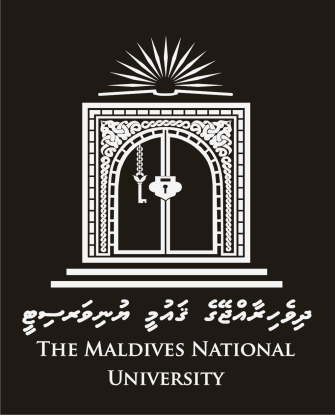 Higher Degrees Course Approval FormDate:         /            /  Date:         /            /  